2018年　JICA研修員歓迎パーティー　田原市へかんがい排水の視察に来られるJICA研修員さん達を歓迎します＾＾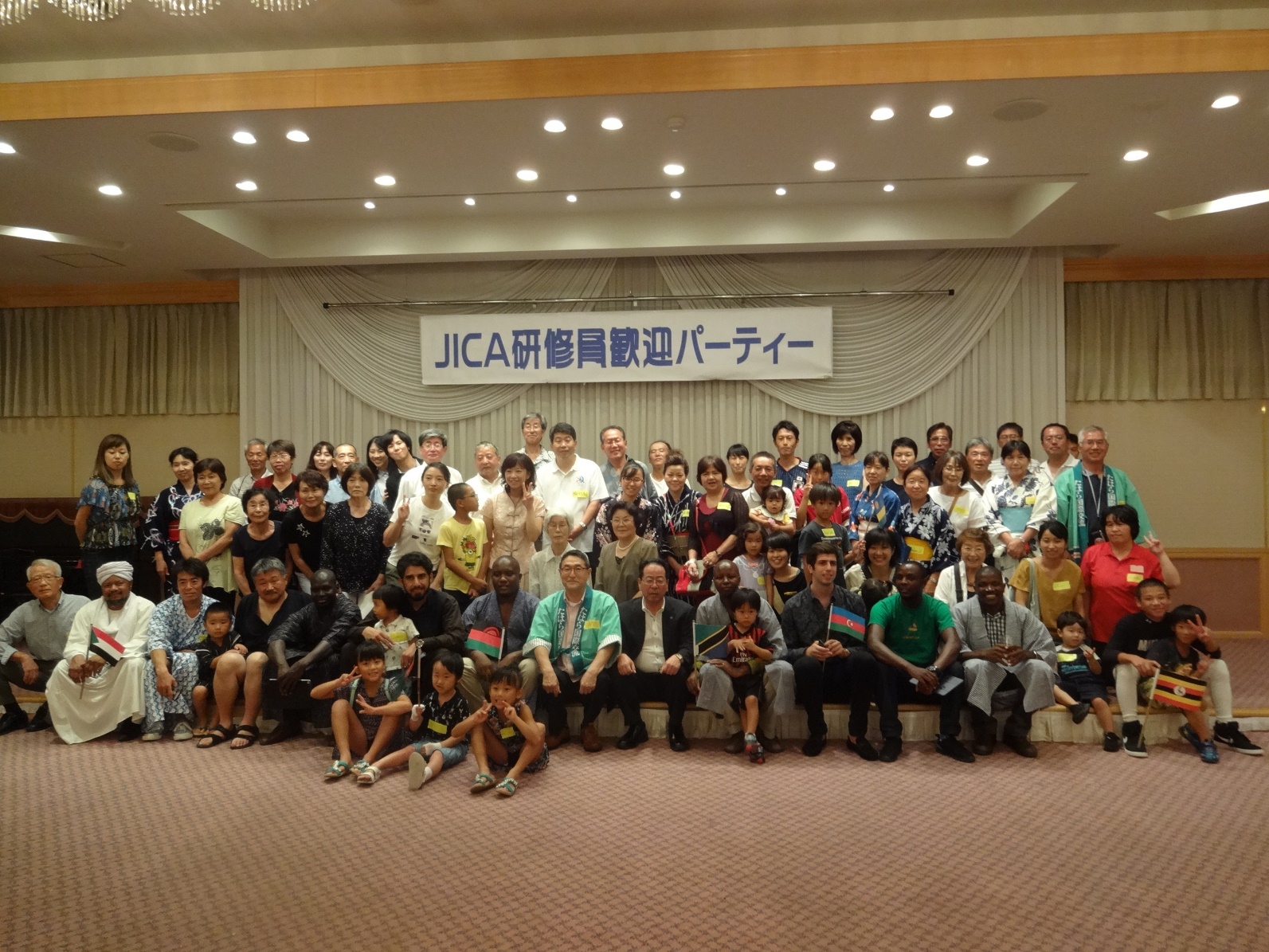 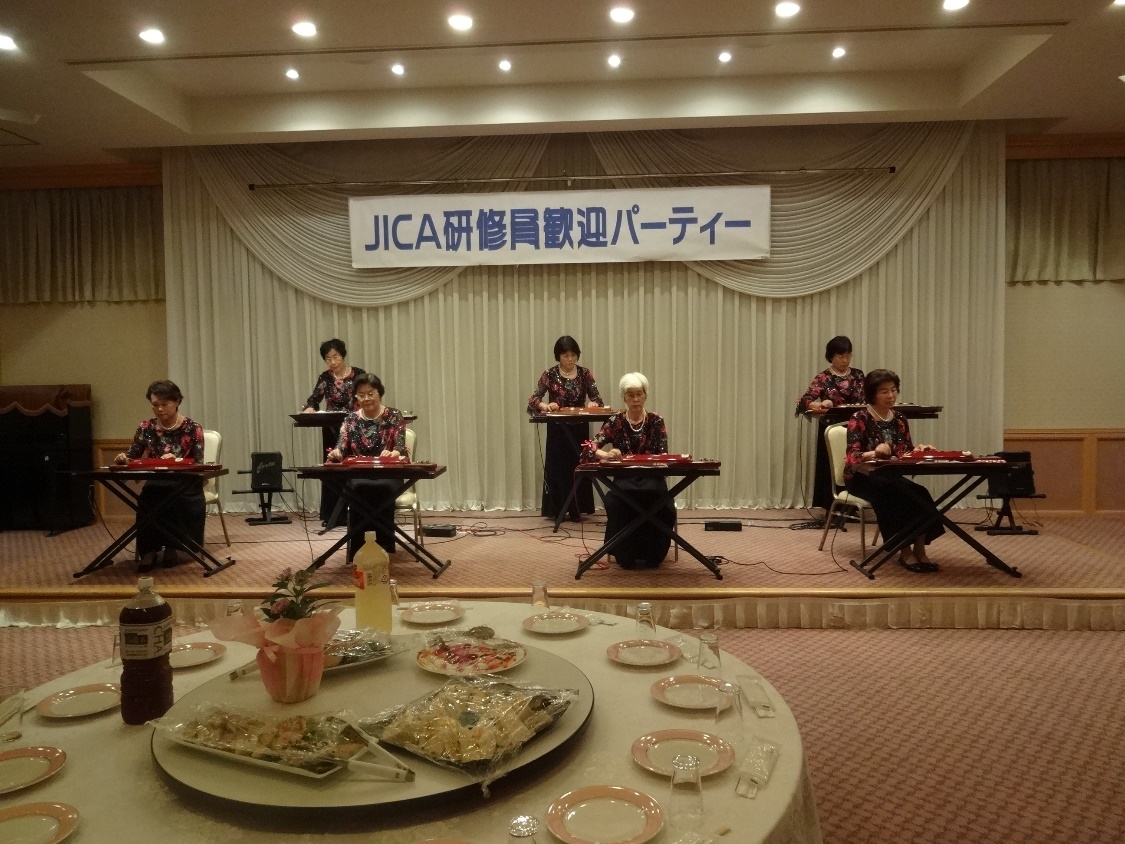 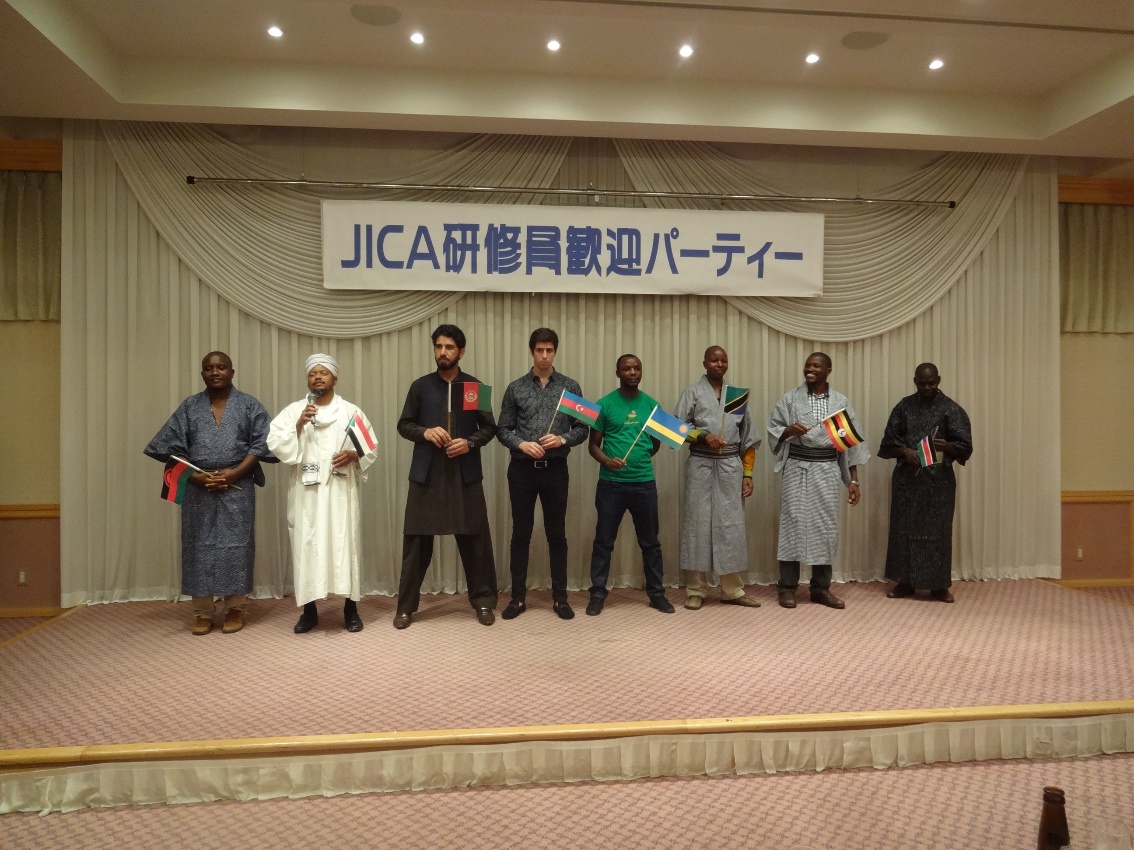  　それぞれがですね                                                                  　    のからスタート♪Nice Costumes♪♪♪ 　　　　　　  さんにとって、のでのので　　　　　The Koto performance to open.　　　　　　　　　　　　　　　　　　　　　　　　　　　　　　　　　　　　　　　　しみにしているひとだそうです。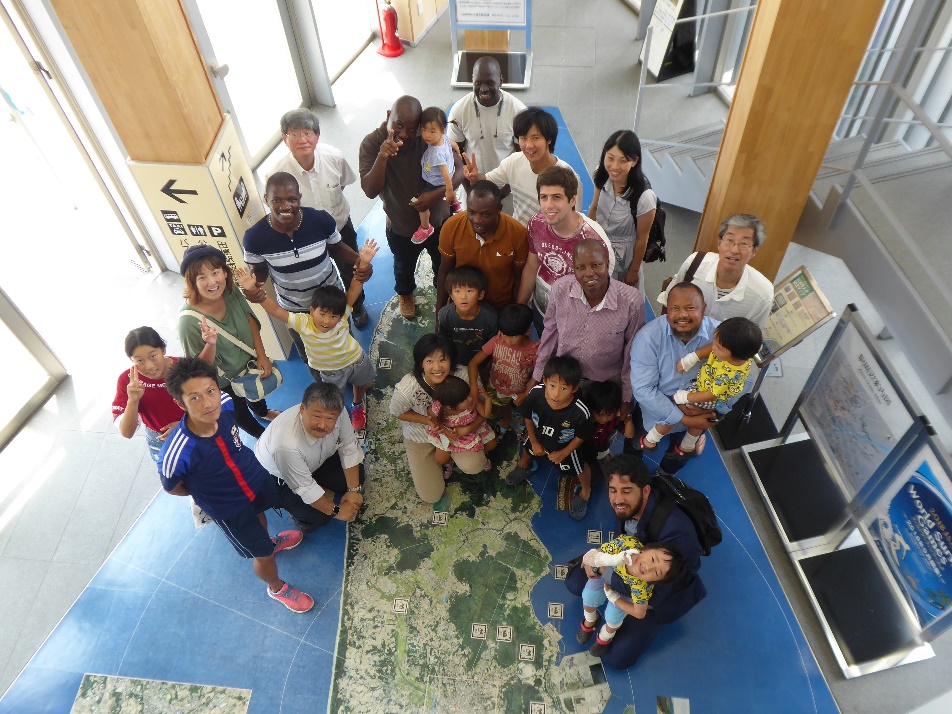 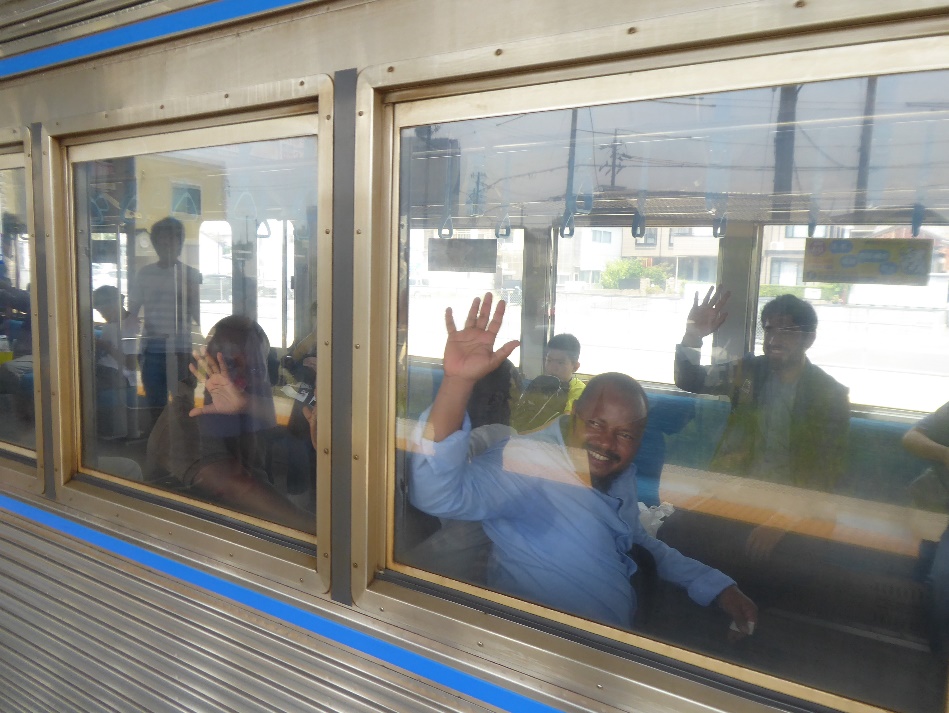 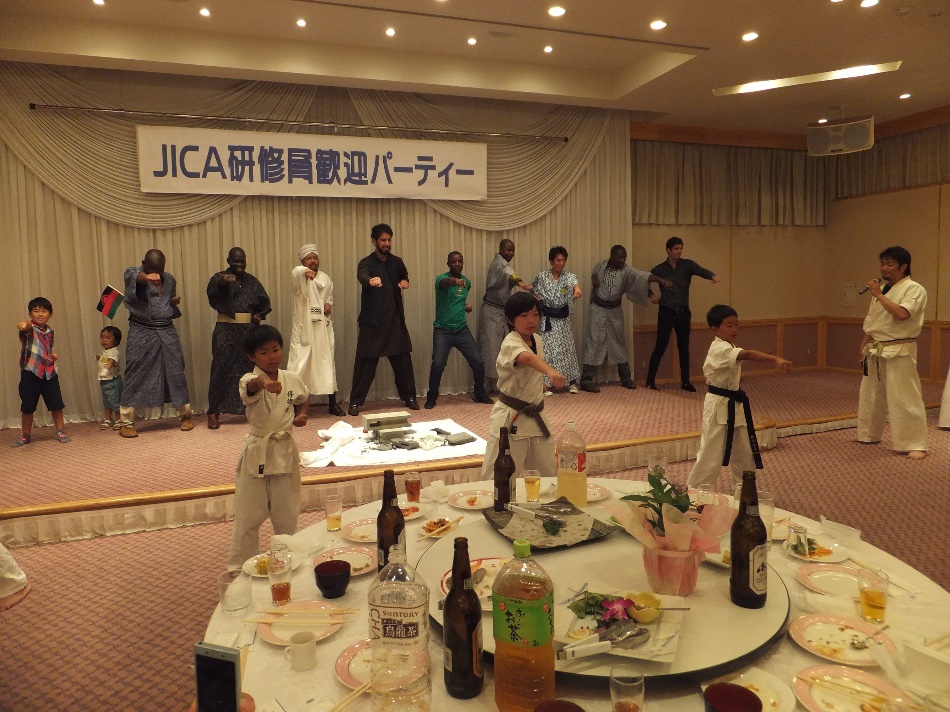 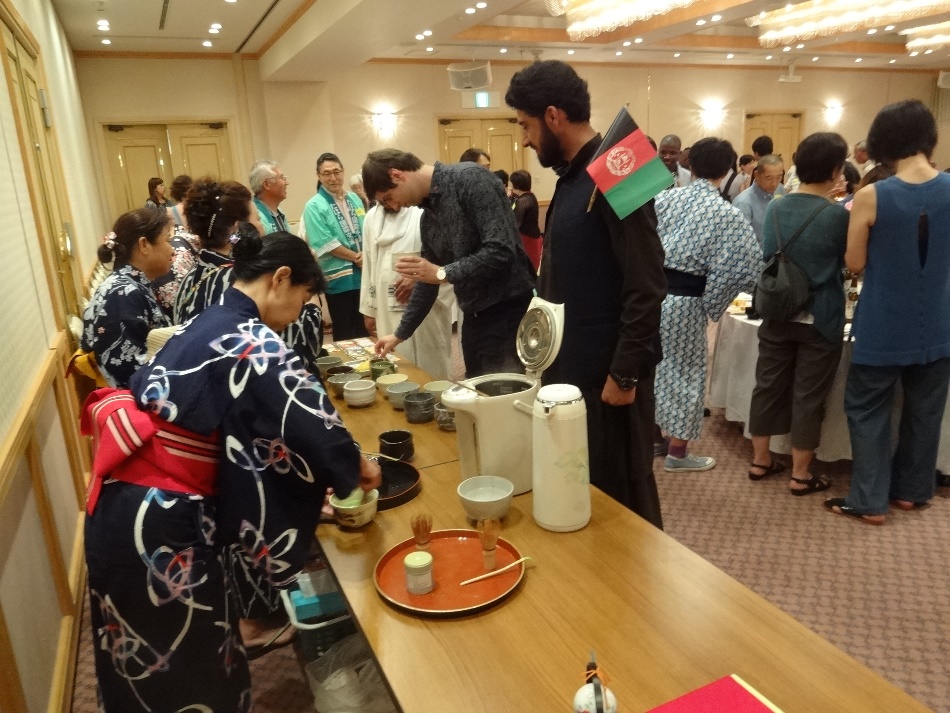 お　　　　　　　 どものにも　　　　　はでホームステイ　　　しいですねWe hear that JICA participants look forward to this party every year while their six months stay in Japan. We hope they had a good time.